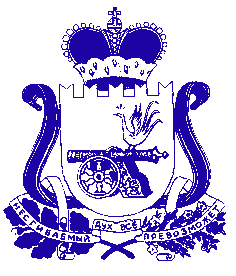 АДМИНИСТРАЦИЯ МУНИЦИПАЛЬНОГО ОБРАЗОВАНИЯПЕЧЕРСКОГО СЕЛЬСКОГО ПОСЕЛЕНИЯСМОЛЕНСКОГО РАЙОНА СМОЛЕНСКОЙ ОБЛАСТИП О С Т А Н О В Л Е Н И Еот «04» февраля 2021г.                                                                      №6О наделении полномочий по администрированию поступленийв бюджет Печерского сельского поселенияСмоленского района Смоленской области на 2021 год и плановый период 2022 и 2023 годовВ соответствии с Бюджетным кодексом РФ № 145 ФЗ от 31.07.1998 г. на  основании Решения Совета депутатов Печерского сельского поселения Смоленского района Смоленской области №21 от 23.12.2020г.  «О  бюджете  Печерского    сельского       поселения   Смоленского         района   Смоленской   области   на   2021 год и плановый период 2022 и 2023 годов»:Наделить Администрацию Печерского сельского поселения Смоленского района Смоленской области полномочиями в части принятия решений по администрированию поступлений доходов в бюджет Печерского сельского поселения Смоленского района Смоленской области по видам кодов бюджетной классификации согласно приложения. Настоящее Постановление применяется к правоотношениям, возникшим с 01 января 2021 года.Глава муниципального образования Печерского сельского поселения Смоленского района Смоленской области                         Ю.Л. МитрофановПриложение №1 к постановлению от 04.02.2021г №6О наделении полномочийпо администрированию поступленийв бюджет Печерского сельского поселенияСмоленского района Смоленской области на 2021 год и плановый период2022 и 2023 годовГлавные администраторы доходов бюджета муниципального образования Печерского сельского поселения Смоленского района Смоленской области на 2021 год и плановый период 2022 и 2023 годовКод бюджетной классификации Российской ФедерацииКод бюджетной классификации Российской ФедерацииНаименование администратора, источника доходов бюджета поселенияГлавного админист-ратораИсточника доходов бюджета поселенияНаименование администратора, источника доходов бюджета поселения123936Администрация Печерского сельского поселения Смоленского района Смоленской области  ИНН 6714026380, КПП 671401001Администрация Печерского сельского поселения Смоленского района Смоленской области  ИНН 6714026380, КПП 6714010019361 11 05025 10 0000 120Доходы, получаемые в виде арендной платы, а также средства от продажи права на заключение договоров аренды за земли, находящиеся в собственности сельских поселений (за исключением земельных участков муниципальных бюджетных и автономных учреждений)9361 11 05035 10 0000 120Доходы от сдачи в аренду имущества, находящегося в оперативном управлении органов управления сельских поселений и созданных ими учреждений (за исключением имущества муниципальных  бюджетных и автономных учреждений)  9361 11 05035 10 0038 120Доходы от сдачи в аренду имущества, находящегося в оперативном управлении органов управления сельских поселений и созданных ими учреждений (за исключением имущества муниципальных  бюджетных и автономных учреждений)  9361 11 05035 10 0039 120Доходы от сдачи в аренду имущества, находящегося в оперативном управлении органов управления сельских поселений и созданных ими учреждений (за исключением имущества муниципальных бюджетных и автономных учреждений, доходы от предоставления муниципального жилого фонда по договорам найма9361 13 02995 10 0000 130Прочие доходы от компенсации затрат бюджетов сельских поселений9361 14 02052 10 0000 410Доходы от реализации имущества, находящегося в оперативном управлении учреждений, находящихся в ведении органов управления сельских поселений (за исключением имущества муниципальных бюджетных и автономных учреждений), в части реализации основных средств9361 14 06025 10 0000 430Доходы от продажи земельных участков, находящихся в собственности сельских поселений (за исключением земельных участков муниципальных бюджетных и автономных учреждений)9361 17 01050 10 0000 180Невыясненные  поступления, зачисляемые в бюджеты сельских поселений9361 17 05050 10 0000 180Прочие неналоговые доходы бюджетов сельских поселений9362 02 29999 10 0000 150Прочие субсидии бюджетам сельских поселений 9362 02 29999 10 0051 150Прочие субсидии бюджетам сельских поселений на развитие дорожно-транспортного комплекса Смоленской области на 2014-2020г9362 02 29999 10 0052 150Субсидии бюджетам сельских поселений на капитальный ремонт и ремонт автомобильных дорог общего пользования местного значения9362 02 29999 10 0084 150Субсидии бюджетам сельских поселений на осуществление мероприятий по проведению регистрации прав муниципальной собственности на объекты теплоснабжения, водоснабжения и водоотведения. 9362 02 35118 10 0000 150Субвенции бюджетам сельских поселений на осуществление первичного воинского учета на территориях, где отсутствуют военные комиссариаты9362 02 40014 10 0000 150Межбюджетные трансферты, передаваемые бюджетам сельских поселений из бюджетов муниципальных районов на осуществление части полномочий по решению вопросов местного значения в соответствии с заключенными соглашениями. 9362 02 49999 10 0000 150Прочие межбюджетные трансферты, передаваемые бюджетам сельских поселений9362 07 05010 10 0000 150Безвозмездные поступления от физических и юридических лиц на финансовое обеспечение дорожной деятельности, в том числе добровольных пожертвований, в отношении автомобильных дорог общего пользования местного значения сельских поселений9362 07 05020 10 0000 150Поступления от денежных пожертвований, предоставляемых физическими лицами получателям средств бюджетов сельских поселений9362 07 05030 10 0000 150Прочие безвозмездные поступления в бюджеты сельских поселений9362 18 60010 10 0000 150Доходы бюджетов сельских поселений от возврата остатков субсидий, субвенций и иных межбюджетных трансфертов, имеющих целевое назначение, прошлых лет из бюджетов муниципальных районов9362 19 60010 10 0000 150Возврат прочих остатков субсидий, субвенций и иных межбюджетных трансфертов, имеющих целевое назначение, прошлых лет из бюджетов сельских поселений